O aluno (a) ___________________________________________________ por finalizar o Relatório referente ao Estágio Supervisionado II, obteve a nota (_______) ___________________________. OBS: A nota do orientador referente ao relatório de estágio deverá ser de zero a dez (0 a 10), que somada a nota de Defesa de Estágio constituirá a nota de Estágio Supervisionado em Agronomia II (AGR2065).				Frederico Westphalen, ____ de ______________ de _______ .______________________________(Nome) OrientadorEsta ficha de avaliação é confidencial e deve ser entregue pelo orientador ou pelo aluno em envelope lacrado à Comissão de TCC e Estágio.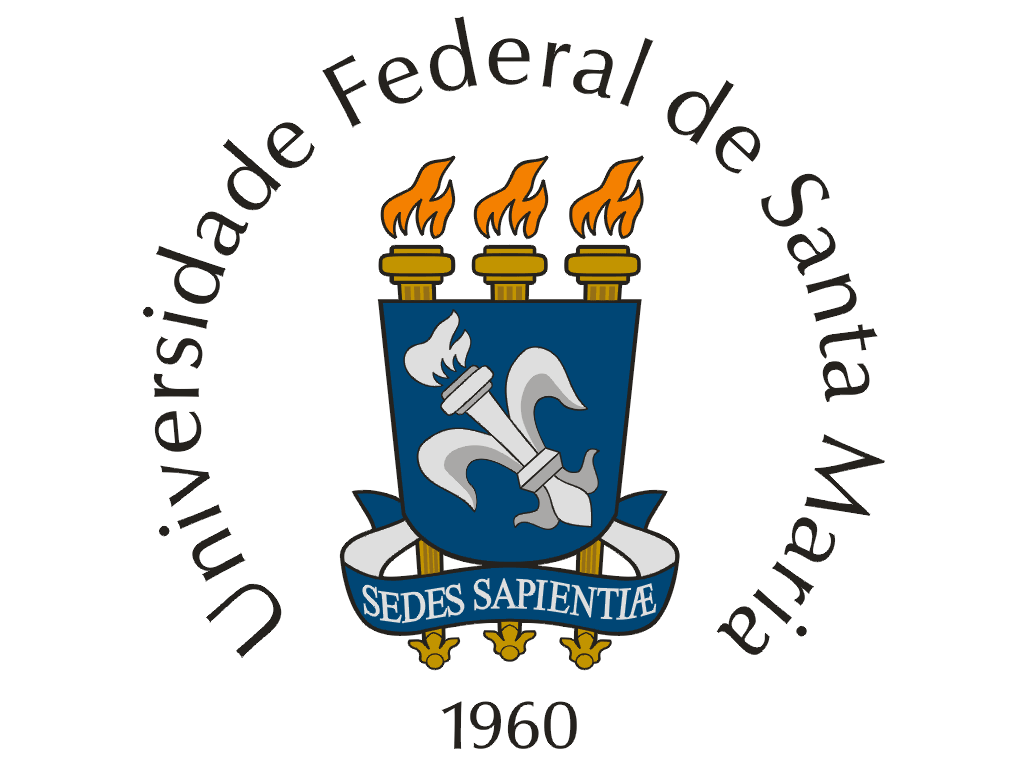 UNIVERSIDADE FEDERAL DE SANTA MARIACAMPUS FREDERICO WESTPHALENCURSO DE AGRONOMIACOMISSÃO DE ESTÁGIO CURRICULAR SUPERVISIONADO IIAvaliação do relatório de estágio curricular supervisionado II pelo orientador